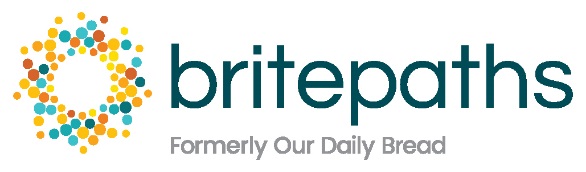 Applicant’s First and Last Names:	                                           Referral Date:________________Applicant’s Address:Line 1:				Line 2:			City:		Zip Code:	Phone Number: _____________________________	Email Address:____________________________________________Date of Birth:_________________________________	 Marital Status:                                           Race and Ethnic Background                   		          Head of Household      Single 	              Hispanic               Non-Hispanic               Black/African American      Married          Separated                White                     Middle Eastern           Other/Not Reported                     Female      Divorced          Widowed	             Multiracial            Native Hawaiian & Other Pacific Islander         	 Male      Asian                     American Indian or Alaskan Native                                      Client Receives:TANF              Section 8              SSI Disability	SNAP	Other Assistance	Health Insurance      Yes                       Yes               $		$	$	       Yes	NoHousing Type			Family Type				Education Level (For adults 24 years or older)Rent				Single Parent Female			0-8Own 				Single Parent Male			9-12 Non-GraduatesHomeless			Two-Parent Household			High School Graduate/GEDOther				Two Adults/No Children			12 + Some Post-Secondary					Other					2 or 4 years College Graduate Occupation of Applicant: ______________________________      Place of Employment:___________________________Monthly Income: ____________________     How many hours per week is applicant working?___________________________	Please describe here any advanced training or higher degree completed by applicant (i.e. technical school, community college, 4 year college/university).____________________________________________________________________________________________________________________________________________________________________________________________________________________________________________________________________________________________________________________________________Financial Mentoring Referral Application Page 2Is English the applicant’s first language?  Yes   No			If no, what is her primary language?_____________________________________________			Please rate her level of English proficiency (circle one):					1	2	3	4	5					Low		Moderate		HighDoes the applicant have reliable transportation?  Yes     No 
Does the applicant have reliable childcare if required in order to meet with financial mentor and/or attend seminars at Britepaths office? 	 Yes      NoDoes the applicant have computer/Internet access:   	Always			Sometimes		RarelyDoes the applicant possess enough computer knowledge in order to receive and send emails in a timely fashion and to complete Internet searches if need be?	Yes	NoPlease answer as thoroughly as possible the following 3 questions:Why do you think this applicant is a good candidate for Financial Mentoring? Why do you believe the candidate has the willingness to make and meet goals to achieve financial stability and job growth?Do you think the applicant will show responsibility and reliability necessary to meet with her Financial Mentor twice monthly and is motivated to develop financial goals? Financial Mentoring Referral Application Page 3Additional Household Member Information: #	Family Member Name	Birth Date	Sex	Relationship	Additional information 1	First:		   Female	     Spouse       Relative	Last		    Male	     Child          Non-Relative	(If different) 2	First:		   Female	     Spouse       Relative	Last		    Male	     Child          Non-Relative	(If different)  3	First:		   Female	     Spouse       Relative	Last		    Male	     Child          Non-Relative	(If different) 4	First:		   Female	     Spouse       Relative	Last		    Male	     Child          Non-Relative	(If different) 5	First:		   Female	     Spouse       Relative	Last		    Male	     Child          Non-Relative	(If different) 6	First:		   Female	     Spouse       Relative	Last		    Male	     Child          Non-Relative	(If different)Referring Agency (please write clearly):		CSP	DFS	HS	NVFS	Other: 	 Name of Social Worker:			 Email:_________________________________			Phone #:_________________________